		COURS THEATRE IN LOVE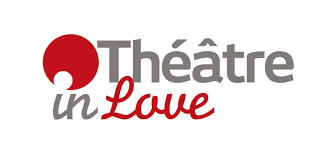                                                                                              Adultes44 rue Marcel DASSAULT 92100 Boulogne BillancourtTel : 06 08 54 55 64www.theatreinlove.com                                                   Saison 2023-2024                                                     Règlement intérieur AdultesCONDITIONS D’ADMISSIONSLes élèves comédiens doivent être âgés d’au moins 18 ans.        Une autorisation d’accord des parents est obligatoire pour les adolescents.Les inscriptions peuvent être faites tout au long de l’année.ENGAGEMENTSL’élève comédien s’engage à respecter ce présent règlement tout au long de l’année.Les présences aux répétitions sont obligatoires. Un nombre d’absences           répétées ou de retards peuvent entraîner la radiation de l’élève                     comédien. Le cas échéant où l’élève doit s’absenter, il doit prévenir            le metteur en scène au moins 48 heures à l’avance.Le cours de théâtre in Love ou le metteur en scène du projet se réservent le droit d’arrêter la formation d’un élève dont le comportement nuirait à la réussite du groupe.L’élève comédien s’engage à respecter les lieux et le matériel avec lesquels il travaille lors des répétitions et des représentations.L’élève autorise l’association Théâtre in Love à reproduire et exploiter son image dans le cadre de photographies ou de vidéos pour la prestation, la promotion et la communication de l’asso.TARIFSPour réserver ma place dans le cours de théâtre in Love, je joins à l’ordre de THEATRE IN LOVE la somme de 635 €, en une, ou plusieurs fois : trois chèques de 205€, « paiement trimestriel, encaissables à chaque début de trimestre et un chèque de 30€ de frais d’adhésion.Chaque inscription se fait de façon ferme et définitive et ce, pour toute         Durée de l’engagement. Aucun remboursement des règlements                           d’inscription ne pourra être effectué à l’élève en cas d’absence, de désistement, d’abandon de démission ou de quelconque autre raison           l’ayant amené à ne plus suivre les cours.Les règlements d’inscription ne sont pas remboursables en cas de force          majeure.INFORMATIONS PRATIQUESIl n’y a pas de séances pendant les vacances scolaires, toutefois le metteur en scène se réserve l’opportunité de maintenir certains cours.En cas d’annulation de répétition l’élève sera prévenu au maximum 48 heure à l’avance.Le cours de théâtre in Love et le metteur en scène peuvent changer les lieu de répétitions tant que cela ne nuit pas à la bonne continuation des cours.Les élèves sont conviés à faire venir une dizaine de personne chacun pour le spectacle de fin d’année, tarif unique 6€ (enfants), de 10€ par entrée (adultes), masters (selon le théâtre qui imposent leurs prix) pour équilibrer les frais de location du théâtre.Signature précédée de la mention « lu et approuvé »L’élève comédien